Рисуем линейкой.Кто сказал, что рисовать можно только кистью? А вот попробуйте порисовать линейкой!Она должна быть не деревянная, а пластмассовая, ее тогда легче вымыть.Нарисуйте с детьми низкую, очень низкую линию горизонта и положите на нее гуашевые  краски холодных оттенков, белую и чуть-чуть черной. А теперь протяни линейкой краску вверх по бумаге, оставляя красочный след .И вот уже перед вами замок Злого Колдуна, про него даже можно и нужно сочинить сказку.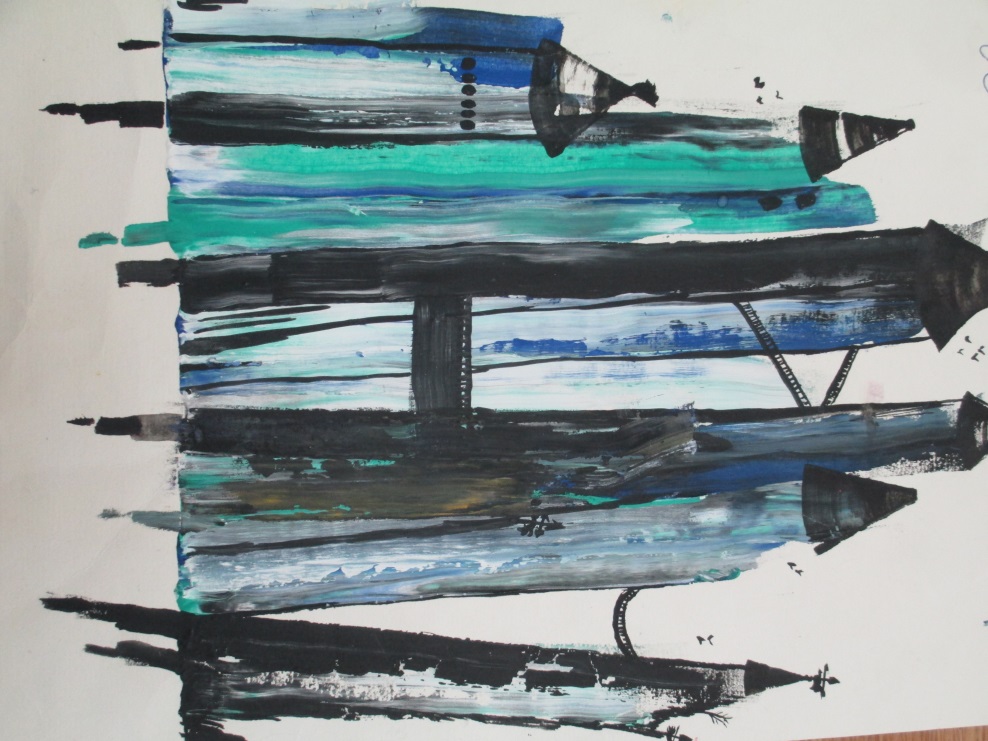 	37Если ребенок выбрал палитру  теплых оттенков – у него возникнет замок Доброй Феи!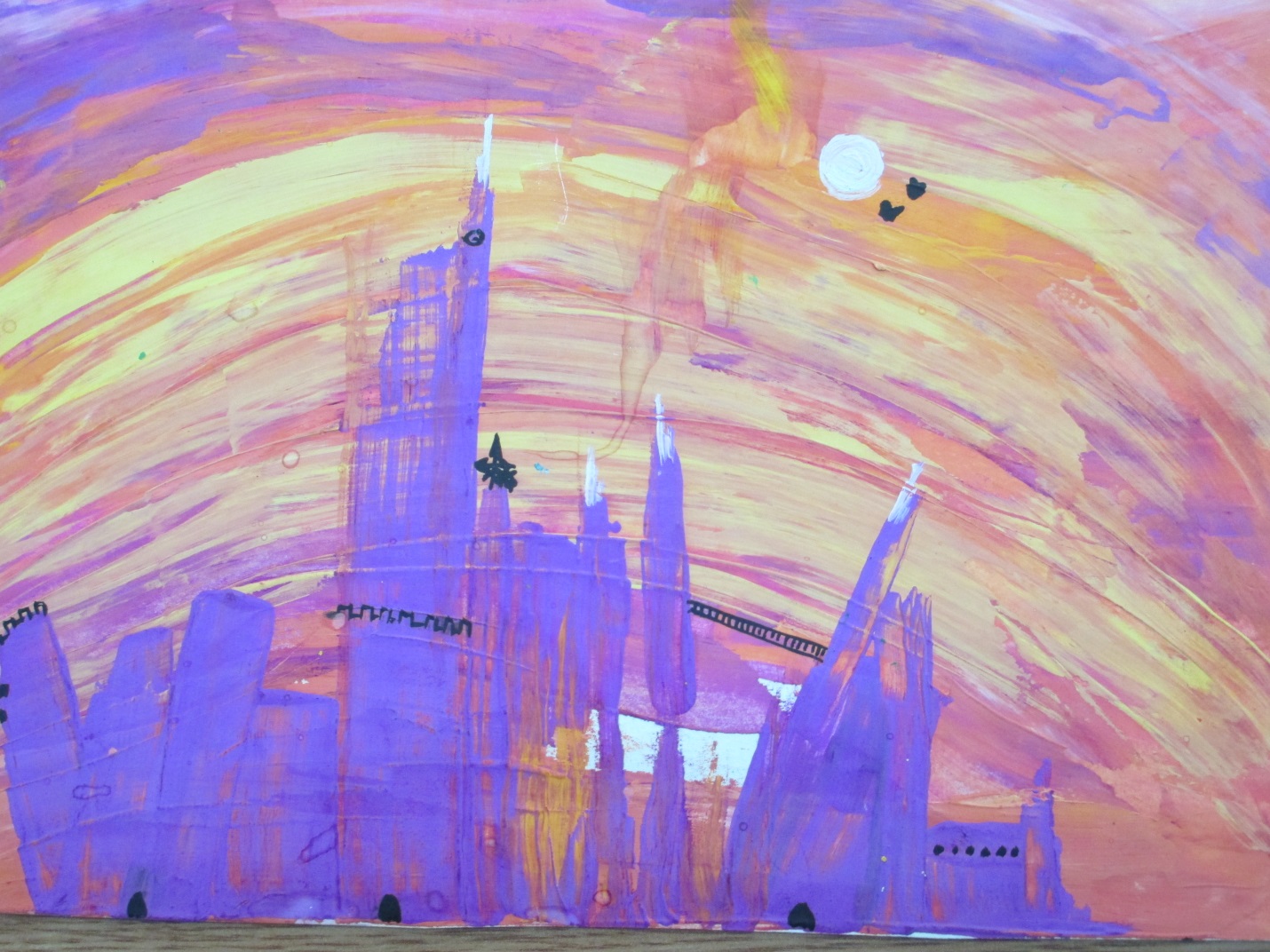 А теперь поиграйте! Накладывайте на край линейки гуашевую краску и рисуйте с детьми, например, собачку с длинно шерсткой. Вот так! 	38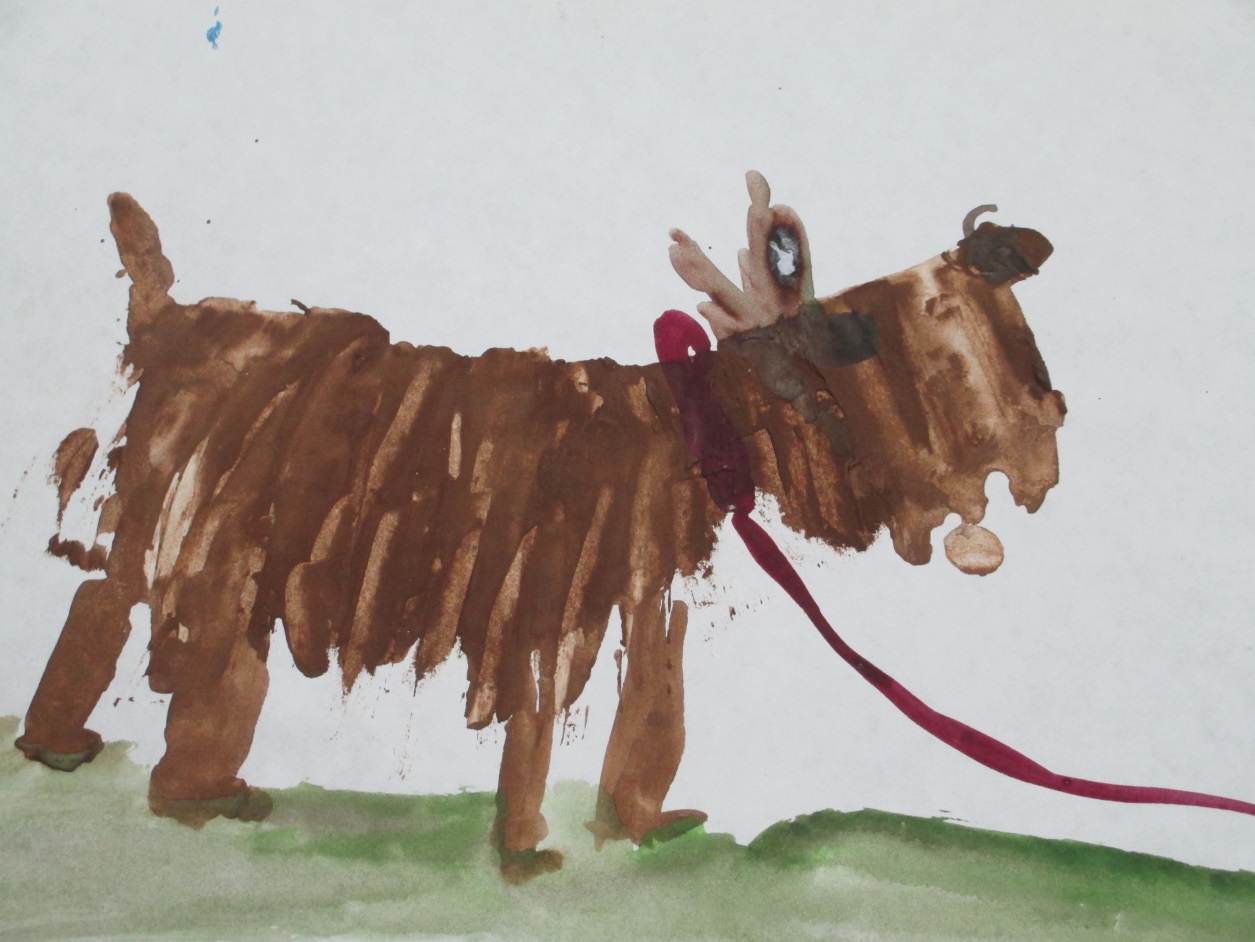 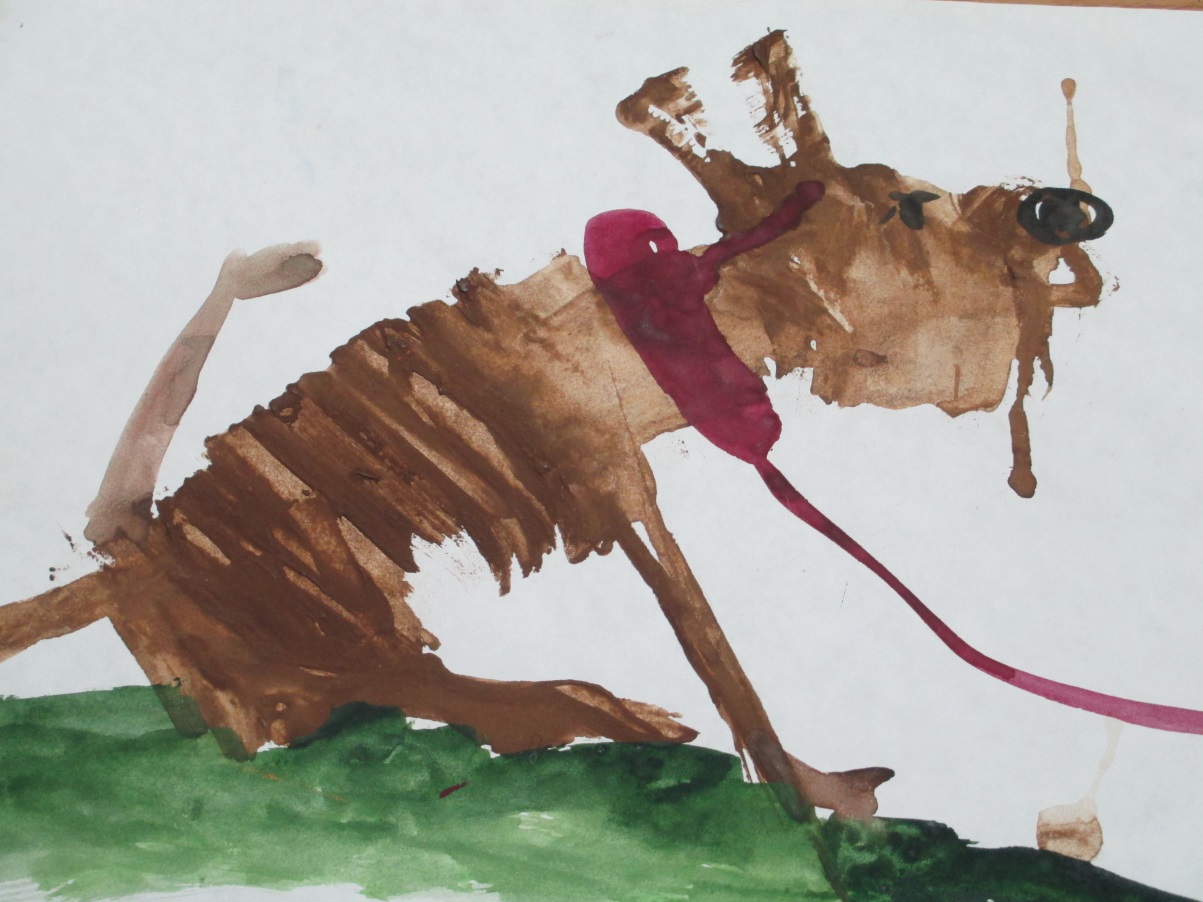 	39